Русский язык, 2 класс УМК  «Планета знаний».Тема: «Предложение »Тип урока: урок - обобщениеЛичностные результаты: ценностное отношение к совместной  учебной деятельностиМетапредметные результаты: П. проводить сравнение по заданным критериям, осуществлять поиск необходимой информации для выполнения учебной задачи с опорой на ранее изученный материал, строить речевое высказывание в устной форме. Р. принимать и сохранять учебную задачу. К. договариваться и приходить к общему решению в совместной деятельности; формулировать собственное мнение и позицию.Предметные результаты: научатся различать предложения, восстанавливать деформированный текст; находить и выделять графически главные члены предложения, части речи. Цель урока: формирование и развитие ценностного отношения к совместной  деятельности по изучению темы «Предложение. Текст» и представления о тексте, как информации, состоящей из нескольких предложений, связанных друг с другом, использование знаково-символических средств, для выделения  главных членов предложения, частей  речи.                              Тест1)Предложение состоит из слов.2)Предложение ничего не выражает.3)Первое слово в предложении пишется с большой буквы.4) В конце предложения ставится .   !     ?5)В грамматическую основу предложения входит подлежащее и сказуемое.
Оценочный лист. Тема:  Предложение.Фамилия:                            Имя:Этап урока/ учебная ситуацияРезультаты этапаЦель этапаВзаимодействие в образовательном процессеВзаимодействие в образовательном процессеЭтап урока/ учебная ситуацияРезультаты этапаЦель этапаДействия педагогаДействия обучающегося1.Самоопределение к деятельностиФормальная готовность к урокуФормирование и развитие ЦО к умению оценивать готовность к предстоящей деятельностиСитуация самооценкиВыполняют самооценку готовности к урокуИгра«Добрята»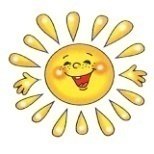 Воспроизведенные знания и способы действия: качества доброго человекаФормирование и развитие ЦО к умению оценивать готовность к предстоящей деятельности-Ребята, согласны ли вы сегодня быть  «Добрятами» весь урок?-Какими качествами должны обладать «Добрята»?-Добрята, как солнышко светят и дарят добро окружающим. Мы будем тоже дарить добро и собирать солнечные лучики.Да Доброта, забота,…..-Первый лучик :Вежливость -Желаю успеха большого во всем и везде. Здравствуйте!…….2. Актуализация знанийРабота в тетрадяхЧистописанСпособ контроля (фронтальный опрос)Воспроизведенные знания и способы действия:пп пр пе пд пл по пж пе пн пи пе Воспроизведение знаний способов действий необходимых и достаточных для открытия новых знаний. Определение границ знаний и незнаний-Начнем наш урок традиционно с чистописания-Какой лучик нам понадобится для работы в тетрадях?Запишите число, классная работа, чистописание.    Аккуратность -Обведите в кружок самый красивый элемент   Какая буква в чистописании повторяетсяКакие звуки она даетДайте характеристику звуковАккуратность Пишут : число, классная работа,пп пр пе пд пл по пж пе пн пи пеСамопроверка     П[ п ]  [ п, ] – согл; тв;или мяг; глух.3. Постановка учебной задачиСловарная работаСпособ контроля(один ученик у доски-взаимотроверка)Сформулированная и зафиксированная вербально учебная задача в совместной деятельности с учителем. Представления обучающихся о том, что они узнают на уроке, чему научатся?Формирование и развитие ЦО к умению определять и формулировать проблему, познавательную цель и тему для изучения в совместной деятельности с учителем.Сейчас нам пригодится следующий лучик.	умение думать    размышлять-Соберите все вторые буквы в соединениях и вы прочтете тему нашего урокаМолодцы! Какие задачи нам необходимо выполнить на урокеМолодцы!Внимательность -Следующий лучик нашего солнышка необходим при работе со словарными словами-назовите слова начинающиеся на букву П.Запишите слова в тетрадь , вставьте продушенные  буквы(Пальто, пенал, помидор, перрон, погода, посуда, пассажир, пожалуйста)умение думать    размышлятьпп пр пе пд пл по пж пе пн пи пеПредложение Повторить…Закрепить…Обобщить…Слайд:обобщать знания о предложении и тексте; редактировать текст; работать в паре;развивать внимание, наблюдательность;Находить главные члены предложения;выделять части речи.Пальто ,пенал ……Пишут словарные слова Взаимопроверка 4.Физкультминутка Слайд (пальчики)Этот пальчик – дедушка,Этот пальчик – бабушка,…..
    Этот пальчик – я.Вот и вся моя семья!  5. Решение учебной задачиРабота в парахСпособ Контроля (фронтальный опрос)Умение работать в паре   (результат деятельности – признаки слова как части речи, признаки предложения)Формирование и развитие ЦО к совместной познавательной деятельности по распределению признаков слово как часть речи и признаки предложения - «Добрята» двигаются дальше и ловят новый лучик  Отзывчивость-Дайте характеристику слова, как части речи:-Им.сущ-е:-Им.прил.:-Глал:-Предложение-это….-Следующий лучик нам пригодится для оценивания самих себя  Самостоятельность Работают по учебнику стр.126 №1.Работают в парах. Фронтальный опрос(Ответы детей)Оценочные листы6. Закрепление, обобщение знанийСпособ контроля (самопроверка)Фронтальный опрос Комментированное письмоФормирование и развитие ЦО к совместной познавательной деятельностиПереходим к упражнению №2Следующий лучик      Трудолюбие -Что мешает пониманию данной записи?Комментированное письмо с выделение главных членов предложенияЧитают заданиеОтветы детей(нач. предложение, !,?,.)Работа нескольких учениковСамопроверка Оценочные листы7.Домашняя работаУчеб. Стр.127 № 58. РефлексияВыполнение тестаСпособ контроля (самооценка)Умение соотносить цели и результаты собственной деятельности.Выполнение тестаФормирование и развитие ЦО к умению анализировать и осмысливать свои достижения  Организация подведения итоговТест:  Да/НетФронтальный опросЯ бы хотела сегодня похвалить…(Кирилла)-А Кирилл кого бы хотел похвалить?   и т.д. Если на уроке вам все понравилось, и вы не встретили затруднений,  ладонь должна смотреть вверх. Если вы испытали затруднение – загните пальчик, если вам было трудно и непонятно – ладонь опустите вниз.Выполняют тестЗаполняют оценочные листы Самооценка результатов деятельности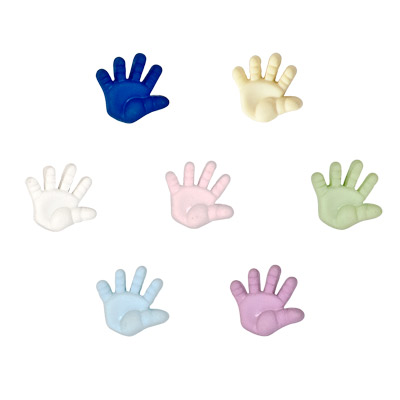 № п/пВид работыОценивание   1балл            2баллаОценивание   1балл            2баллаЯ умею приготовиться к урокуЧистописание  (написано чисто , разборчиво)Назвал тему урока Умею ставить учебную задачу на урокУмею работать в пареСправился с заданием № 1Знаю части речиЗнаю характеристику предложенияПравильно определил начало и конец предложенияАккуратно записал текстУмею находить главные члены предложения